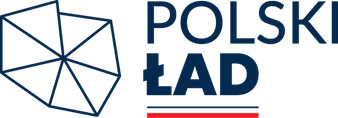 Załącznik Nr 2 do SWZGPR.271.5.2022WYKAZ ZREALIZOWANYCH USŁUG Wykonawca składa niniejszy dokument wraz z ofertąDotyczy: postępowania prowadzonego w trybie podstawowym bez negocjacji, pn.: „Budowa kanalizacji sanitarnej ciśnieniowej w miejscowości Janów, Józefów, Lucin w Gminie Tczów”1. Niniejszy dokument stanowi treść oferty i nie podlega uzupełnieniu. 2. Wykonawca zobowiązany jest wypełnić niniejszy formularz, podpisać i załączyć do oferty. 3. Niewypełnienie i niezłożenie niniejszego zestawienia spowoduje odrzucenie oferty jako niezgodnej z treścią SWZ.Ja/My niżej podpisany/i………………………………………………………………………………………………………….………………………………………………………………………………………………………….działając w imieniu i na rzecz:Pełna nazwa Wykonawcy: .....................................................................................................................Dokładny adres: ....................................................................................................................................NIP: ....................................., REGON: .........................................., KRS: ................................................Oświadczamy, że osoba/y która będzie uczestniczyć w realizacji zamówienia (jako osoba odpowiedzialna za świadczenie usług), spełnia/ą warunki określone w  SWZ, tj.  posiada wymagane uprawnienia, doświadczenie i wykonała/y należycie zgodnie z przepisami prawa budowlanego w ciągu ostatnich 3 lat poniższe projekty:………………………, ……………….										………..…………..………………………..…………………….
	   (miejscowość, data)													(podpis)L.p.Imię i Nazwiskoosoby odpowiedzialnej za wykonanie projektuNazwa zrealizowanych usług (opracowanych dokumentacji projektowych Długość sieci kanalizacji (w km) (której dotyczyła wykonana dokumentacja)Klasa drogiOkres w którym wykonano projekt  (od – do)Podmiot na rzecz którego usługi projektowe zostały wykonane123456